　　　　　　　　　　　　　　　　　　　　　　　　　　　　　　　　　　　　　　　　　　　No.　　　　　寄附申込書（控）公益財団法人 南砺幸せ未来基金　代表理事 南眞司　殿年（令和　　年）　　月　　日　　　　　　　　　　　　　下記のとおり寄附を申し込みます。【寄付金控除について】公益財団法人南砺幸せ未来基金への寄付は、寄付金控除の対象となります。個人の方は、確定申告により所得控除が受けられます。相続した財産をご寄付いただいた場合は相続税が非課税とまります。法人の方は、損金算入限度額の一般枠に加え、特別枠が設けられます。詳しくは、窓口またはHP　nantokikin.org　をご覧ください。　　　　　　　　　　　　　　　　　　　　　　　　　　　　　　　　　　　　　　　　　No.　　　　　寄附申込書公益財団法人 南砺幸せ未来基金　代表理事 南眞司　殿年（令和　　年）　　月　　日　　　　　　　　　　　　　下記のとおり寄附を申し込みます。【寄付金控除について】公益財団法人南砺幸せ未来基金への寄付は、寄付金控除の対象となります。個人の方は、確定申告により所得控除が受けられます。相続した財産をご寄付いただいた場合は相続税が非課税とまります。法人の方は、損金算入限度額の一般枠に加え、特別枠が設けられます。詳しくは、窓口またはHP　nantokikin.org　をご覧ください。≪寄附金申込書送付先≫ 〒932-0231 富山県南砺市山見1739番地２ 井波コミュニティプラザ「アスモ」２F公益財団法人　南砺幸せ未来基金 事務局あてE-mail :nantokikin@gmail.com　 TEL : 090-9547-4760≪寄附金振込先≫金融機関： 北陸銀行　井波支店　普通預金口座番号： ６０３１１０１ 口座名　： 公益財団法人南砺幸せ未来基金　代表理事　南眞司≪クレジットカードからの納付≫
※サポーター会員（法人・個人）入会ご希望の方以下の二次元バーコードを読み取り、登録をお願いします。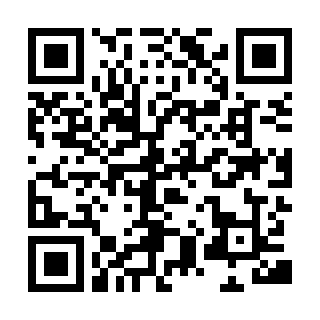 URL：https://syncable.biz/associate/nantokikin/donate/membership※ ご記入頂いた個人情報は、寄附に関する事務手続きのために利用させて頂きます。法令の規定に基づく場合を除き、ご本人の承諾なしに第三者に提供することはいたしません。ご住所ご住所〒〒〒お名前又は団体名お名前又は団体名（フリガナ）（フリガナ）（フリガナ）ご連絡先ご連絡先日中連絡可能な番号をご記入ください。日中連絡可能な番号をご記入ください。日中連絡可能な番号をご記入ください。メールアドレスメールアドレス担当者（団体の場合）担当者（団体の場合）役職名氏名氏名・法人名の公表氏名・法人名の公表当基金のHP等への寄附者の氏名を掲載することについて　　　　　　□承諾する　　　　　□承諾しない当基金のHP等への寄附者の氏名を掲載することについて　　　　　　□承諾する　　　　　□承諾しない当基金のHP等への寄附者の氏名を掲載することについて　　　　　　□承諾する　　　　　□承諾しない寄付方法いずれか寄付方法いずれか□一般寄付（単発での寄付）　　　　□サポーター会員（継続での寄付）□一般寄付（単発での寄付）　　　　□サポーター会員（継続での寄付）□一般寄付（単発での寄付）　　　　□サポーター会員（継続での寄付）寄付金額一般寄付　　　　　　　　　　　　円 　（※1円単位から寄付いただけます）　　　　　　　　　　　　円 　（※1円単位から寄付いただけます）　　　　　　　　　　　　円 　（※1円単位から寄付いただけます）寄付金額サポーター会員年会費（個人）の額　  5,000円　×　　　口　＝　　　　　　　　　　円年会費（法人）の額　20,000円　×　　　口　＝　　　　　　　　　　円年会費（個人）の額　  5,000円　×　　　口　＝　　　　　　　　　　円年会費（法人）の額　20,000円　×　　　口　＝　　　　　　　　　　円年会費（個人）の額　  5,000円　×　　　口　＝　　　　　　　　　　円年会費（法人）の額　20,000円　×　　　口　＝　　　　　　　　　　円納付方法いずれか一般寄付□銀行振込　寄附金振込予定日：　　　月　　　　日□現金　（直接、南砺幸せ未来基金窓口までお持ちください）□現金書留　（別途送料がかかります）□銀行振込　寄附金振込予定日：　　　月　　　　日□現金　（直接、南砺幸せ未来基金窓口までお持ちください）□現金書留　（別途送料がかかります）□銀行振込　寄附金振込予定日：　　　月　　　　日□現金　（直接、南砺幸せ未来基金窓口までお持ちください）□現金書留　（別途送料がかかります）納付方法いずれかサポーター会員□クレジットカード（推奨）※毎年自動決済されます□銀行振込　寄附金振込予定日：　　　月　　　　日□その他　（お問合せください）□クレジットカード（推奨）※毎年自動決済されます□銀行振込　寄附金振込予定日：　　　月　　　　日□その他　（お問合せください）□クレジットカード（推奨）※毎年自動決済されます□銀行振込　寄附金振込予定日：　　　月　　　　日□その他　（お問合せください）寄附の使途いずれか（複数可）寄附の使途いずれか（複数可）□暮らしを支える　　　　　　　　　　　　□再生可能エネルギーを支える□森里川海のつながりを保全する　　　　　□地域の歴史・土徳文化を支える□生業・起業・ものづくりを支える　　　　□基金の運営を支える□地域の食と農業を支える　　　　　　　　□お任せする□子ども・若者を支える□暮らしを支える　　　　　　　　　　　　□再生可能エネルギーを支える□森里川海のつながりを保全する　　　　　□地域の歴史・土徳文化を支える□生業・起業・ものづくりを支える　　　　□基金の運営を支える□地域の食と農業を支える　　　　　　　　□お任せする□子ども・若者を支える□暮らしを支える　　　　　　　　　　　　□再生可能エネルギーを支える□森里川海のつながりを保全する　　　　　□地域の歴史・土徳文化を支える□生業・起業・ものづくりを支える　　　　□基金の運営を支える□地域の食と農業を支える　　　　　　　　□お任せする□子ども・若者を支えるご住所ご住所〒〒〒お名前又は団体名お名前又は団体名（フリガナ）（フリガナ）（フリガナ）ご連絡先ご連絡先日中連絡可能な番号をご記入ください。日中連絡可能な番号をご記入ください。日中連絡可能な番号をご記入ください。メールアドレスメールアドレス担当者（団体の場合）担当者（団体の場合）役職名氏名氏名・法人名の公表氏名・法人名の公表当基金のHP等への寄附者の氏名を掲載することについて　　　　　　□承諾する　　　　　□承諾しない当基金のHP等への寄附者の氏名を掲載することについて　　　　　　□承諾する　　　　　□承諾しない当基金のHP等への寄附者の氏名を掲載することについて　　　　　　□承諾する　　　　　□承諾しない寄付方法いずれか寄付方法いずれか□一般寄付（単発での寄付）　　　　□サポーター会員（継続での寄付）□一般寄付（単発での寄付）　　　　□サポーター会員（継続での寄付）□一般寄付（単発での寄付）　　　　□サポーター会員（継続での寄付）寄付金額一般寄付　　　　　　　　　　　　円 　（※1円単位から寄付いただけます）　　　　　　　　　　　　円 　（※1円単位から寄付いただけます）　　　　　　　　　　　　円 　（※1円単位から寄付いただけます）寄付金額サポーター会員年会費（個人）の額　  5,000円　×　　　口　＝　　　　　　　　　　円年会費（法人）の額　20,000円　×　　　口　＝　　　　　　　　　　円年会費（個人）の額　  5,000円　×　　　口　＝　　　　　　　　　　円年会費（法人）の額　20,000円　×　　　口　＝　　　　　　　　　　円年会費（個人）の額　  5,000円　×　　　口　＝　　　　　　　　　　円年会費（法人）の額　20,000円　×　　　口　＝　　　　　　　　　　円納付方法いずれか一般寄付□銀行振込　寄附金振込予定日：　　　月　　　　日□現金　（直接、南砺幸せ未来基金窓口までお持ちください）□現金書留　（別途送料がかかります）□銀行振込　寄附金振込予定日：　　　月　　　　日□現金　（直接、南砺幸せ未来基金窓口までお持ちください）□現金書留　（別途送料がかかります）□銀行振込　寄附金振込予定日：　　　月　　　　日□現金　（直接、南砺幸せ未来基金窓口までお持ちください）□現金書留　（別途送料がかかります）納付方法いずれかサポーター会員□クレジットカード（推奨）※毎年自動決済されます□銀行振込　寄附金振込予定日：　　　月　　　　日□その他　（お問合せください）□クレジットカード（推奨）※毎年自動決済されます□銀行振込　寄附金振込予定日：　　　月　　　　日□その他　（お問合せください）□クレジットカード（推奨）※毎年自動決済されます□銀行振込　寄附金振込予定日：　　　月　　　　日□その他　（お問合せください）寄附の使途いずれか（複数可）寄附の使途いずれか（複数可）□暮らしを支える　　　　　　　　　　　　□再生可能エネルギーを支える□森里川海のつながりを保全する　　　　　□地域の歴史・土徳文化を支える□生業・起業・ものづくりを支える　　　　□基金の運営を支える□地域の食と農業を支える　　　　　　　　□お任せする□子ども・若者を支える□暮らしを支える　　　　　　　　　　　　□再生可能エネルギーを支える□森里川海のつながりを保全する　　　　　□地域の歴史・土徳文化を支える□生業・起業・ものづくりを支える　　　　□基金の運営を支える□地域の食と農業を支える　　　　　　　　□お任せする□子ども・若者を支える□暮らしを支える　　　　　　　　　　　　□再生可能エネルギーを支える□森里川海のつながりを保全する　　　　　□地域の歴史・土徳文化を支える□生業・起業・ものづくりを支える　　　　□基金の運営を支える□地域の食と農業を支える　　　　　　　　□お任せする□子ども・若者を支える